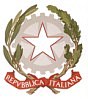 DIREZIONE DIDATTICA STATALE 2° CIRCOLOVIA PIOPPAZZE, SNC 84087 SARNO  (SA) TEL. 081 5136370 E-mail: saee158002@istruzione.it  PEC: saee158002@pec.istruzione.it  Sito Web: http://www.secondocircolosarno.edu.itC.F.80022250650RELAZIONE NUOVA ADOZIONE LIBRI DI TESTOScuola Primaria  Anno Scolastico 2022-23Per le classi .............................  sez. ……..Autore: ................................................. Titolo: .......................................................................Casa Editrice ............................................. Volume ...................   Relazione……………………………………………………………………………………………………………………………………………………………………………………………………………………………………………………………………………………………………………………………………………………………………………………………………………………………………………………………………………………………………………………………………………………………………………………………………………………………………………………………………………………………………………………………………………………………………………………………………………………………………………………………………………………………………………………………………………………………………………………………………………………………………………………………………………………………………………………………………………………………………………………………………………………Firme dei docenti proponenti…………………………………………………..                                                                            …………………………………………………….